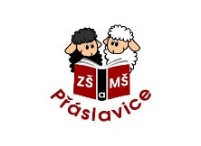 Provozní řád MŠ – budova na sídlištiZpracováno dle zákona 258/2000 Sb., O ochraně veřejného zdraví a vyhlášky MZ ze dne 9.3.2001, kterou se stanoví hygienické požadavky na prostory a provoz škol, V. č. 108/2001 Sb. o provoz. a prostor. podm., V.č.178/2001§12,27 o OOPP.Údaje o zařízení:Mateřská škola je součástí příspěvkové organizace Základní škola a mateřská škola Přáslavice, příspěvková organizace,  IČ: 750 28 867Adresa: 	 Mateřská škola Přáslavice 246, PSČ 78354, okr. OlomoucTelefon:	 739 559 081Provozovatel:   Obec PřáslaviceŘeditel příspěvkové organizace: Mgr. Eva Šrámková, MBAOdpovědná osoba:   Eva Spurná, ZŘŠTyp:   MŠ s celodenní péčíPočet tříd: 2Stanovená kapacita budovy:   32Provozní doba:   6,30-16,30Využití zařízení pro jiné aktivity:  v případě zájmu rodičů, dle věkového složení dětí odpolední kroužkyII. Režim dne: 1. Scházení dětí:   6,30-8,00 hod.2. Spontánní hra:   6,30-8,00 ; 14,15 -16,30; dle zájmu v průběhu celého dne, při pobytu venku3. Činnosti řízené pedagogem:	  8,00 -  8,30	RCV						      9,00 -  9,30	vých. vzděl. činnosti						      9,30 – 11, 30     při pobytu venku 							  14,15 -16, 30	vých. vzděl. chvilky	Sledování televize:   ne4. Pohybové aktivity:   	RCV-8,00-8,30   denně, 1xtýdně TV					                                                           pobyt venku denně 9,30-11,30					            zařazovány během všech činnostíPodmínky:	v herně:	využití TV nářadí a náčiní (overbally, drátěnky, kužely s tyčemi, kroužky, obruče, stuhy, guma, lano, kostky, žíněnky, lavička, švédská bedna, míče, látkové tunely, padák, masážní podložky, ...)na zahradě:	míče, koloběžky, odrážedla, šlapací hračkyDruhy pohybových aktivit: zdravotní cviky, pohybové hry, HPH, org. formy: TV, pohybové chvilky, psychomotorické hry, prvky jógy zaměřené na relaxaci, sezonní činnosti – jízda na koloběžkách, odrážedlech, turistikaFrekvence: kromě RCV, POV, kompenzační chvilky během celého dne5. Pobyt venku: Pozemek:	školní zahrada s pískovištěm, tabulí na kreslení, chodníkem na jízdu, zahradními lavičkami a stoly Údržba:	 provádí školnice + údržbář. Travnaté plochy jsou sekány dle potřeby, keře stříhány 2x ročně, pískoviště je přikryto vzdušným krytem, je denně vlhčeno vodou, výměna písku 1x za 3 roky, dle potřeby přerýváno. 1x za rok je prováděna odborná revize vybavení ŠZ.V letním období jsou děti chráněny proti slunci kloboučky, čepicemi, ochrannými krémy, stínem rostlin, pergolou, po celou dobu pobytu venku mají k dispozici dostatek tekutin, sprchu, vodu na hraníDélka pobytu:   dopoledne 9,30-11,30  dle věku, počasí a stavu ovzduší, v letních měsících je dle počasí co nejvíce činností přenášeno ven.Pobyt venku může být zkrácen nebo zcela vynechán pouze při mimořádně nepříznivých klimatických podmínkách a při vzniku smogové situace.K pobytu venku je využíváno i nejbližší okolí MŠ6. Odpočinek, spánek:  12,15 -13,45Lehátka a lůžkoviny jsou ukládány v herně za závěsem po jejich provětrání, lůžkoviny v policích spolu s pyžamy7. Stravování:Stravu připravuje Školní jídelna Přáslavice, zaměstnanec OÚ stravu přiváží do MŠ na vozíku v boxech v 7,00 – 7,30 a v 10,30 - 11,00 hod.Podávání jídla:	přesnídávka:	  8,30 -  9,00					oběd:		11,30 -12,00					svačina:		13,45 -14,15Systém podávání jídla:	přesnídávka a svačina: provozní pracovnice přiveze na servírovacím vozíku vše do třídy. Potraviny a nápoje rozdá na stoly. Děti jsou vedeny k sebeobsluze dle úrovně dosažených a požadovaných dovedností. Úklid ze stolů – děti odnesou prázdné nádobí na určené místo, zbytky jídla podle schopnosti taktéž. Provozní prac. myje stoly a podlahy po jídle.					oběd: polévku provozní pracovnice nalévá na stolech, rozdá hrnky s nápoji, druhé jídlo dává na talíře v okénku, krájí dětem porce na talíři, učitelka rozdává dětem. Úklid obdobný jako po svačině.Časový odstup jednotlivých jídel: 2- 3 hodiny.8. Pitný režim: školnice připravuje pitnou vodu během celého dne do termosek nebo konvic.Dětí obsluhuje dle potřeby učitelka nebo provozní pracovnice. 9. Ozdravná opatření: pravidelně je sledováno vytápění a provádí se větrání místností. Přímé větrání – ráno před zahájením provozu, v době při pobytu dětí venku. Během pobytu dětí v místnosti stále otevřeny ventilačky.Je dodržován dostatečný pobyt dětí venku, v letních měsících probíhá  mlžení dětí vlažnou vodou, denně po odpočinku omývání obličeje.Podpůrné aktivity: dechová cvičení s prvky jógy, každodenně zdravotně zaměřené TV činnosti. III. Způsob nakládání s prádlem:Lůžkoviny se převlékají (školnice) 1x /3 týdny, dle potřeby při znečištění, jsou okamžitě prány v pračce a sušeny v sušičce. Pyžama si děti odnášejí domů každý pátek na vyprání, cvičební úbory 1x měsíčně.Ručníky a utěrky v kuchyních se vyměňují denně.Dětské ručníky se perou v MŠ každý pátek.Prostírání je denně omýváno pod tekoucí vodou a řádně vysušeno, 1x týdně v desinf. roztoku.Prádlo je skladováno ve skříni, špinavé prádlo se shromažďuje v prádelně.IV. Provozní a prostorové podmínky podle vvhl.č.108/2001 Sb.Škola má pitnou nezávadnou vodu z městského vodovodu.Denní režim respektuje věkové zvláštnosti dětí.Prostorové podmínky: na 1 dítě ve třídě = 4m2, na lehátko 1, .Lehátka poskytují pevnou oporu zad, jsou skládána tak, že po celou dobu uskladnění větrají.WC i umývárny mají vybavení odpovídající požadavkům na počet dětí ve třídě.V. Teplota vzduchu je hlídána termostatem umístěným  nad podlahou v 1. třídě. V místnostech k dlouhodobému pobytu je minimálně 20 st. C. Nejvyšší přípustná teplota ve třídě je . C. Na WC a na chodbě min. 17 st. V šatně min. 18 st. C. Ve sprše min. 21. st. C.Na oknech jsou žaluzie na regulaci slunečního záření. VI. Osvětlení .MŠ je vybavena v denních místnostech zářivkami, v přilehlých místnostech kombinovaně žárovkami.VII. Pracovní podmínky.Práce ve výškách od  nad zemí je prováděna pod dohledem jiného zaměstnance.Při práci s počítačem po 2 hodinách přestávka nebo změna činnosti na 5-10 minut.Práce v gumových rukavicích po 1 hod. přerušena, omytí rukou, ošetření ochranným krémem, rukavice vysypány zásypem.V období epidemií inf. onemocnění se provozní řád přizpůsobuje mimořádným opatřením MZČR, KHS, MŠMT.Provozní řád tříd MŠ v budově ZŠZpracováno dle zákona 258/2000 Sb., O ochraně veřejného zdraví a vyhlášky  410/2005 Sb. o hygienických požadavcích na prostory a provoz zařízení…, ve znění pozdějších předpisů (343/2009),  vyhl..č.178/2001§12,27 o OOPP.Údaje o zařízení:Mateřská škola je součástí příspěvkové organizace Základní škola a mateřská škola Přáslavice, příspěvková organizace,  IČ: 750 28 867Adresa: 	 Přáslavice 18, PSČ 78354, okr. OlomoucTelefon:	 731 150 417Provozovatel:   Obec PřáslaviceŘeditel příspěvkové organizace: Mgr. Eva Šrámková, MBAOdpovědná osoba:   Eva Spurná, ZŘŠTyp:   MŠ s celodenní péčíPočet tříd: 2Stanovená kapacita:   40Provozní doba:   6,30-16,30Využití zařízení pro jiné aktivity:   odpolední kroužky dle zájmu rodičůII. Režim dne: 1. Scházení dětí:   6,30-8,00 hod.2. Spontánní hra:   6,30-8,00 ; při pobytu venku: 9,45 – 11,45				     14,15 -16,30, dle zájmu v průběhu celého dne.3. Činnosti řízené pedagogem:	  8,00 -  8,30	 RCV						      9,00 –  9,45  vých. vzděl. činnosti							 14,15 -16, 30  vých. vzděl. chvilky						       9,45 – 11, 45 při pobytu venkuSledování televize:   ne4. Pohybové aktivity: RCV- 8,00-8,30 denně, 1x týdně TV					 pobyt venku denně  9,45 – 11,45					 zařazovány během všech činnostíPodmínky:	ve třídách na koberci: využití TV nářadí a náčiní (overbally, drátěnky, kužely s tyčemi, kroužky, obruče, trampolína, padák, žíněnky, můstek, koza, lavička, lano, stuhy, guma, kostky, žíněnky, lavička, švédská bedna, míče, látkové tunely, padák, masážní podložky)			na zahradě:	švihadla, míče, koloběžkyDruhy pohybových aktivit:   zdravotní cviky, pohybové hry, HPH, org. formy: TV, pohybové chvilky, psychomotorické hry, prvky jógy zaměřené na relaxaci,  jízda na koloběžkách, turistika.Frekvence:    kromě RCV, POV kompenzační chvilky během celého dne5. Pobyt venku: Pozemek:	školní zahrada s pískovištěm, travnatou plochou.Údržba:	 provádí školnice ZŠ + údržbář. Travnaté plochy jsou sekány dle potřeby, keře stříhány 2x ročně, pískoviště je přikryto vzdušným krytem, je denně vlhčeno vodou, výměna písku 1x za 3 roky, dle potřeby přerýváno – školnice MŠ. 1x za rok je prováděna odborná revize vybavení ŠZ.V letním období jsou děti chráněny proti slunci kloboučky, čepicemi, ochrannými krémy, stínem rostlin, pergoly, po celou dobu pobytu venku mají k dispozici dostatek tekutin.Délka pobytu:   dopoledne 9,45 -11,45 dle počasí a stavu ovzduší, při příznivém počasí i odpoledne, v letních měsících je dle počasí co nejvíce činností přenášeno ven.Pobyt venku může být zkrácen nebo zcela vynechán pouze při mimořádně nepříznivých klimatických podmínkách a při vzniku smogové situace.K pobytu venku je využíváno i nejbližší okolí MŠ6. Odpočinek, spánek:MD spánek:      12,30 -13,45SD odpočinek:  12,30 – dle ind. potřeb dětí max. 13,45Lehátka a lůžkoviny jsou ukládány v herně za závěsem po jejich provětrání, lůžkoviny v policích spolu s pyžamy7. Stravování:Stravu připravuje Školní jídelna Přáslavice, zaměstnanec OÚ stravu přiváží do MŠ na vozíku v boxech v 7,30 – 7,45 a v 11,00 – 11,15 hod.Podávání jídla:	přesnídávka:	  8,30-  9,00					oběd:		11,45-12,15					svačina:		13,45 -14,15Systém podávání jídla:	přesnídávka a svačina: provozní pracovnice vydává vše do třídy na dětské stoly. Úklid ze stolů – děti odnesou prázdné nádobí na určené místo a dle schopností zbytky jídla. Provozní prac. myje stoly a podlahy po jídle.					oběd: polévku provozní pracovnice (učitelka) nalévá na stolech, rozdá hrnky s nápoji, druhé jídlo dává na talíře u výdejního vozíku, dle potřeby krájí mladším dětem porce na talíři, rozdává dětem na stoly. Úklid obdobný jako po svačině.Časový odstup jednotlivých jídel: 2- 3 hodiny.8. Pitný režim: školnice připravuje tekutiny –vodu - během celého dne do termosek nebo konvic.Dle věku a schopností dětí obsluhuje dle potřeby učitelka nebo děti samy. 9. Ozdravná opatření: pravidelně je sledováno vytápění a provádí se větrání místností. Přímé větrání – ráno před zahájením provozu, v době při pobytu dětí venku a odpoledne při úklidu. Ventilačky otevřeny po celou dobu provozu.Je dodržován dostatečný pobyt dětí venku, v letních měsících probíhá mlžení dětí vlažnou vodou, denně po odpočinku omývání obličeje.Podpůrné aktivity: dechová cvičení s prvky jógy, zdravotně zaměřené TV činnosti. III. Způsob nakládání s prádlem:Lůžkoviny se převlékají (školnice) 1x /3 týdny, dle potřeby při znečištění, jsou okamžitě prány v pračce a sušeny v sušičce. Pyžama si děti odnášejí domů každý pátek na vyprání, cvičební úbory 1x měsíčně.Ručníky a utěrky v kuchyních se vyměňují denně.Dětské ručníky se perou v MŠ každý pátek.Prostírání je denně omýváno pod tekoucí vodou, 1x týdně v desinf. roztokuPrádlo je skladováno ve skříni, špinavé prádlo se shromažďuje v prádelně.IV. Provozní a prostorové podmínky podle V. č. 410/2005 Sb.Škola má pitnou nezávadnou vodu z městského vodovodu.Denní režim respektuje věkové zvláštnosti dětí.Prostorové podmínky: na 1 dítě ve třídě = 4m2, na lehátko 1, .Lehátka poskytují pevnou oporu zad, jsou skládána tak, že po celou dobu uskladnění větrají.WC i umývárny mají vybavení odpovídající požadavkům na počet dětí ve třídě.V. Teplota vzduchu  v místnostech k dlouhodobému pobytu je minimálně 20 st. C. Nejvyšší přípustná teplota ve třídě je . C. Na WC a na chodbě min. 17 st. V šatně min. 18 st. C. Ve sprše min. 21. st. C.Na oknech jsou žaluzie na regulaci slunečního záření. VI. Osvětlení .MŠ je vybavena v denních  místnostech zářivkami.VII. Pracovní podmínky.Práce ve výškách od  nad zemí je prováděna pod dohledem jiného zaměstnance.Při práci s počítačem po 2 hodinách přestávka nebo změna činnosti na 5-10 minut.Práce v gumových rukavicích po 1 hod. přerušena, omytí rukou, ošetření ochranným krémem, rukavice vysypány zásypem.V období epidemií inf. onemocnění se provozní řád přizpůsobuje mimořádným opatřením MZČR, KHS, MŠMT.Zpracovala: Eva Spurná, ZŘŠVydala: Mgr. Eva Šrámková, MBA, ředitelka ZŠ a MŠ Přáslavice.Dne: 28. 8. 2023pod č.j.: ZŠPŘASLAVICE-SP/220/2023 s účinností od: 1. 9. 2023